самостійна робота  № Тема: Застосування похідних до дослідження та побудови графіка функції Мета: узагальнити та систематизувати теоретичні знання з теми «Похідна функції та її застосування», набути навички і вміння проводити повне дослідження функції за допомогою похідної та навчитися будувати графіки функцій. Тривалість:   2 годЛітература:Основна: пiдручник  для студентiв вищих навчальних закладiв I-II рiвнiв акредитацii   МАТЕМАТИКА О.М.Афанасьева, Я.С.Бродський, О.Л.Павлов, А.К.СлiпканьДопоміжна:МАТЕМАТИКА      В.Т.Лiсiчкiн,I.Л.Соловейчик  пiдручник  для  техникумiвПлан:- Область визначення функції.- Парні (непарні) функції.- Періодичні функції.- Нулі функції.- Дослідження функції на зростання (спадання).- Екстремум функції. Необхідна і достатні умови дослідження функції наекстремум.- Опуклість (вгнутість) функції на інтервалі. Точки перегину.- Види асимптот графіка функції, їх знаходження.Методичні рекомендації: 1. Дослідження функції за допомогою похідної2. Побудова графіків функцій за проведеним дослідженням за схемою Конспективний виклад питань:Загальна схема дослідження функції за допомогою похідної.1. Знайти область визначення функції.2. З’ясувати , чи є функція парною, непарною, періодичною.3. Знайти нулі функції, т/б точки перетину графіка функції з осямикоординат, (якщо це не важко).4. Дослідити функцію на неперервність, знайти точки розриву функції,якщо вони існують, і знайти односторонні границі в точках розриву.5. Знайти проміжки монотонності функції.6. Знайти екстремуми функції.7. Знайти проміжки опуклості графіка функції і точки перегину.8. Знайти асимптоти графіка функції, якщо вони існують.9. Побудувати графік, використовуючи знайдені результатидослідження. Додаткові матеріали: 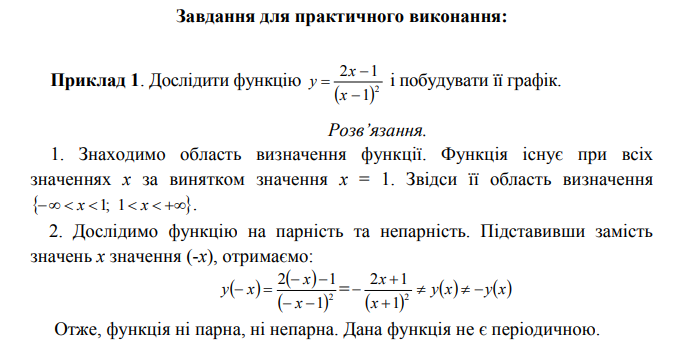 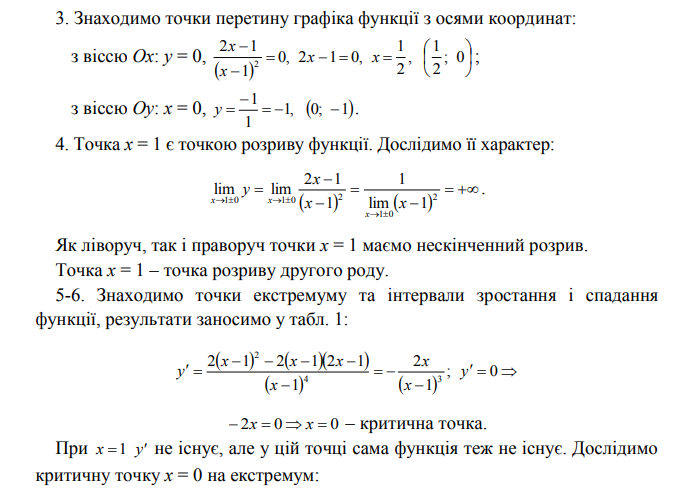 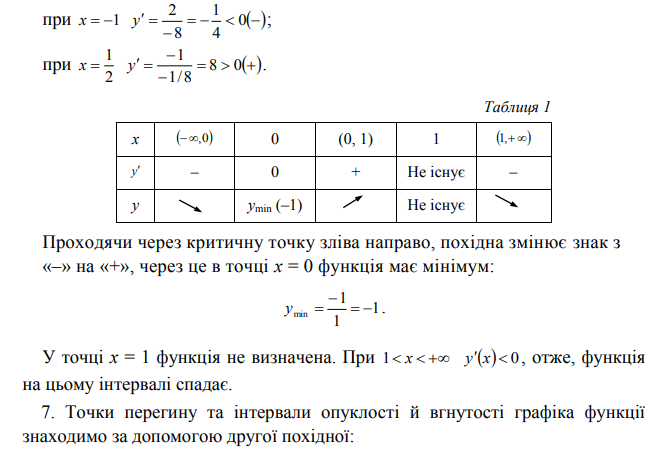 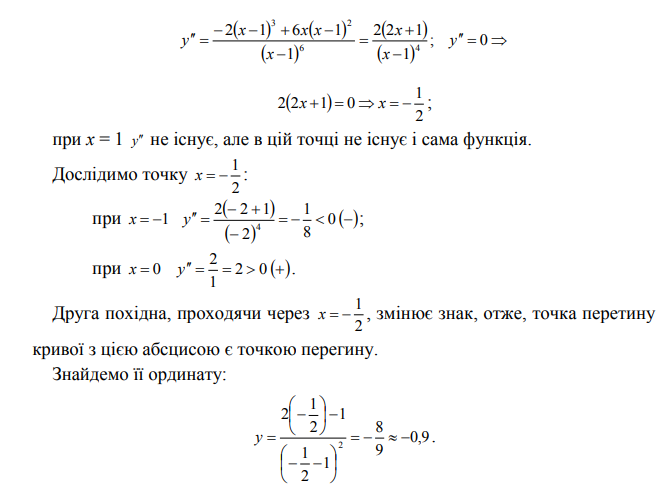 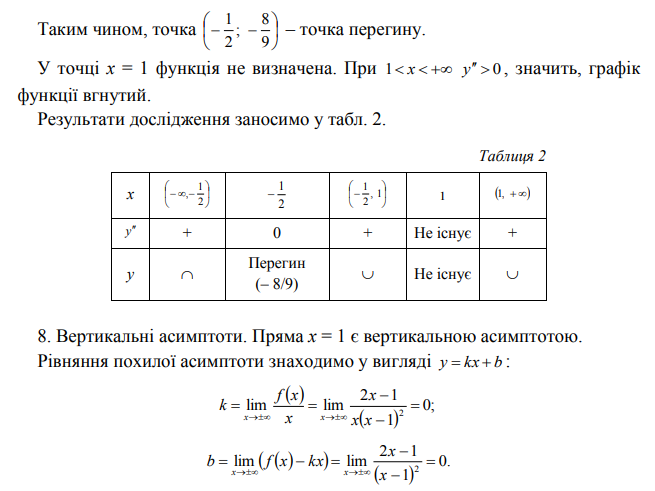 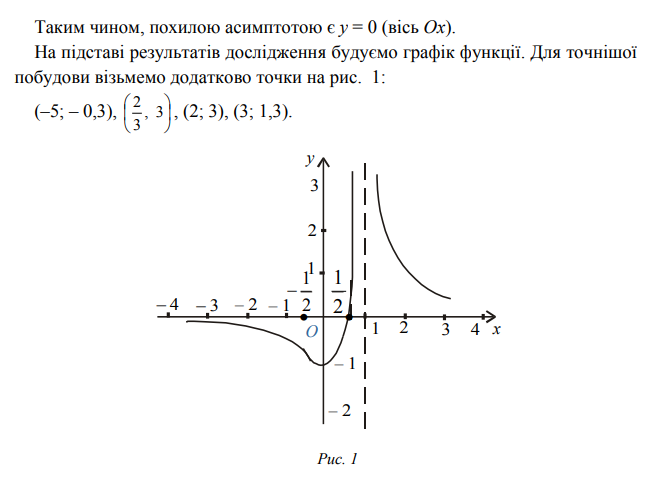 